 Feena’s First Book of Facts is available on CJFallon website. 1st class – English- Wonderland- Feena’s First Book of Facts.PDST Walk Tall will get you the Walk Tall book.Music Generation on this website. See first class section.LinksReligion:  Register an account with Grow in Love – use email trial@growinlove.ie									Password: growinlove   Gaeilge; Register an account with Folens Online  - register as a teacher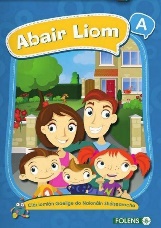 								Use Prim20 as the roll number								Abair Liom c								Resources.CJ Fallon – My.cjfallon.ie.   Click student resources for Maths , English and Small World.Home School Hub. RTE 2 @ 11amCúla4 Scoil TG4 @ 10am.Twinkl – www.twinkl.ie/offer. Code IRLTWINKLHELPS.Maths Mathsframe.co.uk  - written problems and balancing frames.Topmarks.co.uk – mental maths train / Hit the button / Daily 10.Mathsplayground. www.mathsplayground.com  Jet ski addition.IXL maths.Maths is fun.www.arcademics.comwww.coolmaths.comTwinkl – funpack to support counting skills 1st /2nd class.BBC.co.uk bitesize.www.splashlearn.comYoutube kids counting songs for kids.Oxford owl maths resources.Have you got maths eyes.https://nzmaths.co.nzThe maths factor created by Carol Vorderman free membership during school closure.www.helpingwithmaths.comwww.havefunteaching.comwww.primaryresources.co.uk/maths/100squarewww.crickweb.co.uk – interactive hundred squarehttps://resources.woodlands.junior 100splat square.Folens – weekly plan for parents on their website. Week 1 and 2 plans have counting activities ( Number )  from Planet Maths that are very useful.EnglishOxford owl. www.oxfordowl.co.uk.www.storyberries.com  stories and poem.www.worldofdavidwalliams.com www.teachyourmonsterstoread.comStories.audible.com.BBC.co.uk bitesize.www.roalddahl.comwww.wordville.com/reading comprehension.www.borrowbox.comwww.pixton.com  creates storyboards and comic strips.www.speakaboos.comwww.spellingcity.comwww.storylineonline.netwww.mystorybook.comBig Cat Books- username parents@harpercollins.co.uk password parents20.PhonicplayFolens, have now decided to put up a weekly plan for parents designed by Teachers. They cover –ou- in phonics this week. Good resource to do orally to practise sounds.www.storyboardthat.comIrish.www.séidéansí.iewww.duolingo.comwww.teanglann.ie – pronunciationwww.foclóir.ieGaeltalk – gnáthchaint an lae.Cluichí gaeilge  nicurriculumwww.foclóir.iewww.róbo.ieSESE.Scoilnet. Worldbook online.www.sciencesparks.com.www.askaboutireland.ie/learning zone.www.kidspot.com.au/things-to-do.www.esb.ie.generationtomorrow.Phil of science(@phildublin82/Twitter from Ireland AM.BBC.co.uk bitesizeDublin Zoo webcam.Teded for kids.www.sciencehooks.scoilnet.ie/primarykitchenchemistry sectionwww.somethingfishy.ieSpaceplace.nasa.gov NASA science for kids.National Geographic kids.Horrible Histories Youtube.Scishow kids.Google maps.Primaryscience.ieHttps://birdwatchireland.ieImaginosity (HOME)Explorify. https://explorify.welcome.ac.ukwww.scienceforkids.comwww.weareteachers.comThe Mum Educates Scavenger hunts.Physical Education.www.justdance.comP.E with Joe. Joe Wicks.Gonoodle.Cosmic kids yoga.PDST physical literacy.Get active with Twinkl.www.gaaskills.ie  Schoolboys Football Association of Ireland skills challenge.Irish Heart Foundation – get active challenges.Visual Arts.National Art Gallery online.Draw with Don. Don Conroy channel,Art with Noel Fielding.Dave Pilkey online art lessons.www.artforkidshub.comwww.kidspot/things-to-doKroKoTak www.Krokotak.comHellokids.comScoilnet www.Iamanartist.iewww.easypeasyandfun.comTATE Kids.Music.Music Generation – link on this website.www.outofthearc.co.ukMusic with Myleene Klass.Classics for Kids.www.dabbledoomusic.comOther.www.codemonkey.comwww.brainpopjnr.comDisney ten minute shake up.Jolly Phonics resources bank for parents.Seomra ranga quiz.NCSE online resources for home.Primaryresources,co.ukPrimaryhomeworkhelp.www.pinterest.comBBCtyping dance mat.www.teachstarter.com www.learninggamesforkids.comjigzone.com/gallery Jigsaws.Funranch.com NEPS activities to develop language and comprehension skills.Virtual School Tours INTO.Learn coding. www.codeacademy.comBBC Food. Baking with Kids.Spot the differences puzzles https://bogglesworld.comwww.funbrain.com online educational games.100 things to do indoors. www.spreadthehappiness.co.uk30 day Lego  play challenge www.mykidstime.com.Youtube kids, Sesame Street relaxation and meditation.www.Activityvillage.co.uk.Coronavirus a book for children by Elizabeth Jenner , Kate Wilson and Nia Roberts.The Mum Educates.Irish Phrases.Tá brón orm.Tá bord sa chistin.Tá seomra codlata thuas staighre.Tá an seomra suite thíos staighre.Cá bhfuil ? Where ?Taispéain dom ….. show meMaths Language.Count in twos/fives/tens, add , plus, more , less , zero , rows of ten , tens , units , take , missing numbers , altogether , ten , twenty , thirty , forty , fifty , sixty , seventy , eighty , ninety ,hundred , bigger , biggest , smallest , between , more , less , above , below.Hello everyone, I hope you are all keeping safe and well and making the most of this fantastic weather. You will have heard by now that we will not be returning to school until September. It was a bit of a surprise to us all but keeping everyone safe and healthy is very important. We all miss our friends and as a teacher I miss my class, each one of you is special and unique. I hope you are enjoying the work I have planned each week and that you are all doing your best for your new teachers. I have to give Cillian a big shout out as I forgot to mention him last week, Cillian has been busy reading Bad Dad. You are probably finished it now, well done. We are now in Summer time and the weather is amazing. I’m so happy that we can now go five kilometres from home for exercise, so I can now go to the canal. We are slowly going to get back to normalityI understand that all family circumstances are different, I want to support you and your child as best as I can during this time. If you need to contact me or have any questions or concerns about your child please email the school .The school Twitter account is an excellent way to show us your work , what activities you are doing or your good news. I have put together a list of appropriate educational resources and I will update it weekly to help guide you during this school closure. I would advise that while your child is accessing the websites above that they would have adult supervision. Instead of a nature walk this week I have put up a few science activities, I hope you enjoy them. There are some lovely scavenger hunts free to download on The Mum Educates if you miss the bird, flower or leaf spotting.  I am so proud of you all. Keep safe and well this week and please try not to worry too much. We will get through this and all staff will be ready to bring each child forward from whatever stage they are at when we meet Best wishes, Ms. M. Dardis.DayMonday Tuesday  Wednesday Thursday Friday English Oral – Listen to the poem I Bought a Maserati by Kenn Nesbitt. www.poetry4kids.com. Look up all the cars. Predict an ending for the poem. Change the first verse – I bought a flat screen tv ect.Reading- page 53 Feena’s First Book of Facts.Writing – Better English page 74 – Language.Spelling – List 30. Three spellings – wish , dish , fish.Oral – Stretch a sentence by adding adjectives. A big , green , fast car.Reading – Feena’s First Book of facts page 54.Writing – Make up your own Super hero. Describe how you look, your name ,  your super powers, where you live and your car and gadgets.Spelling – List 30. Three spellings – rush, brush, push.Oral –Twinkl. Packing the Car t-l-53253b.Reading – Feena’s First Book of Facts page 55.Writing – Better English page 75. Sounds. A and B. Spellings – List 30. Five Spellings. Crash , smash , splash , flash , cash.Oral – The children can use role play to create imaginary characters. They can dress up as their favourite superhero and describe their day.Reading – Feena’s First book of Facts page 24. People and Places.Writing – Make a comic strip about your superhero.www.pixton.comwww.storyboardthat.comSpelling – List 30. Five spellings. Drive, driving , driver , alive , hive.Oral – Build a balloon powered car.www.scientificamerican.comYoutube .Reading – Page 25. Feena’s Fact Book.Writing – exercises in spelling book for list 30.Spellings – spelling test List 30 page 110.GaeilgeÓ Bhéal – Gaeltalk Youtube – An Teach / Mothúcháin/ Dathanna.Éist leis an gcómhra – listen to the story page 121.Léitheoireacht – page 118 and 119.Scríbhneoireacht – page 120.Póstaer – Dán – Sa Bhaile.Amhrán – Bí ag Peintéail.Ó Bhéal – Gaeltalk Youtube . An Teach / dathanna/MothúcháinLéitheoireacht – L118 and 119.Taispéain dom-( show me) leaba, halla, bordScríbhneoireacht – page 121.Póstaer – Dán and amhrán.Cuardach 1.Foclóir 1.Ó Bhéal – Gaeltalk Youtube .Gnáthchaint an lae –revision of Teach / dathanna/ mothúcháin.L115 Éist leis an gcómhra.Léitheoireacht – l 118 and 119.Taispéain dom ….Scríbhneoireacht- Page 122.Póstaer – Dán and amhrán.Foclóir 2.Cuardach 2.Ó Bhéal – Gaeltalk Youtube – gnáthchaint an lae , bia and dathanna.L115 Éist leis an gcómhra.Léitheoireacht – L118 and 119.Taispéain dom ….Scríbhneoireacht – L123. Síneadh fada – wordsearch.Póstaer – Dán and amhrán.Scéal.Ceisteanna.Ó Bhéal – Gaeltalk Youtube – gnáthchaint an lae, an teach, mothúchain,dathanna.Léitheoireacht – l118 and 119.Taispéain dom…..Póstaer – dán and amhrán.Cluiche – gameSéideán Sí. Rang 1. Rudaí a chonaic mé / Caisléain Cáit.Ó Bhéal – Gaeltalk Youtube – gnáthchaint an lae, an teach, mothúchain,dathanna.Léitheoireacht – l118 and 119.Taispéain dom…..Póstaer – dán and amhrán.Cluiche – gameSéideán Sí. Rang 1. Rudaí a chonaic mé / Caisléain Cáit.MathsMental maths- WK. 28. Monday test.Busy At Maths – page 125.Count – 2’s.Weblink – 125A.Activities – counting choir 2’s 2c coins counting in 2’s.Youtube – 2’s.Scratch garden/Have fun teaching / Dancing 2’s Jack Hartmann.IXL- Skip counting.www.theclassroommonkey.comBig list of skip counting activities.Mental maths – Wk. 28.Tuesday tests.Busy At Maths - page 126.Count- 5’s.Weblink – 126A.Activities – Using fingers /toes count in fives.5c coins counting in 5’s.Youtube kids – for counting in 5’s.Scratch garden/ Have fun teaching/ Count by 5’s Jack Hartmann.Scoilnet – number trains / hundred square activities.Mental maths – Wk. 28. Wednesday test.Busy At Maths – page 127.Count- 10’s.Weblink – 127A.Activities – counting choir in 10’s.10c coins counting in 10’s.Youtube kids – 10’s.Scratch garden/ Count in 10’s Jack Hartmann/ Number rock.Twinkl – number square Jigsaw worksheets.Khanacademy – creating a number grid.www.mathsisfun.com 2’s , 5’s and 10’s. Mental maths – Wk. 28. Thursday test.Busy At Maths – page 128. The hundred square.Weblink – 128A.Activities- hundred square jigsaw. Cut a hundred square into rows. Children put it back together.Detective work – find the numbers that have 5 tens/ find the numbers that add to 9 ie 81.Twinkl – counting in 2’s , 5’s and 10’s worksheets.Topmarks – maths counting games/ caterpillar ordering and sequencing.Mental maths –Wk. 28. Friday test.Busy At Maths – page 129. Dice and dominoes.Weblink- 129A.Activities- Hide and seek – cover a number the other person must identify the number.How many rows on a hundred square / name the numbers on the third row/ how many columns / name odd and even numbers ect.https://NRICH.maths.org/5572 100 square zigsaw.P.E Walking / mile a day.Do a scavenger hunt from The Mum Educates free scavenger hunts.PDST Physical literacy Activity Book 1. Pages 14-17 movement and Transport.P.E with Joe Wicks.Cosmic kids. Jungle safari orYoga transport poses.GAA Skills.SESE (Hist/Geog/Scien)STEMYou will need a ruler, blocks and a small toy car. Build a ramp with 2/3 blocks .How far will your car travel? Estimate. Mark the spot where it stops. Increase the number of blocks and see what happens. What did you discover? Science. My Bicycle. Page 7. Small World. ( revise ) How do we make things move?Name things we push/ pull.Can you think of other ways we make things move?How do we stop something from moving?Push/pull kids academy Youtube.Science is a snap. Jack Hartmann.A force is a push or pull Youtube fun science demos.Geography. Kinds of Transport pages 8 and 9.When you are out walking see how many methods of transport you can find. What is your favourite way to travel? History. Travel over Time page 11.Twinkl – Travel through the ages timeline.History of travel and transport.Powerpoint – Transport old and new.S.P.H.E. Feelings and emotions. Walk TALL pages 55-64.Feelings are good. Name a range of feelings, talk about them and how we express our feelings.ArtDesign and draw your own Super Hero.Look at Messy Little Monsters , toilet roll Super Hero figures.Lego challenge. Make a new ship for Captain Hook/ Aquaman.Build a strong truck for Batman or Cat woman.Religion Register an account with Grow in Love.Email : trial@growinlovePassword : growinlove..Theme 9. Lesson. 1God made the World.Listen to the creation story part 1 and 2.Pupil’s book page 50. Children reflect on the story of Creation.Pupil’s book page 51. They talk about their favourite part of God’s Creation.Look at the video and pray the Glory Be to the Father together.